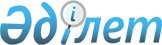 О создании рабочей группы по вопросам комплексной реабилитации акционерного общества "QarMet" (Карагандинского металлургического комбината)Распоряжение Премьер-Министра Республики Казахстан от 21 декабря 2023 года № 197-р.
      В целях выработки предложений по комплексной реабилитации акционерного общества "QarMet" (Карагандинского металлургического комбината):
      1. Создать рабочую группу по вопросам комплексной реабилитации акционерного общества "QarMet" (Карагандинского металлургического комбината) (далее – рабочая группа) в составе согласно приложению к настоящему распоряжению.
      2. Рабочей группе выработать и внести в Правительство предложения по решению проблемных вопросов акционерного общества "QarMet" (Карагандинского металлургического комбината).
      3. Контроль за исполнением настоящего распоряжения возложить на Первого заместителя Премьер-Министра Республики Казахстан Скляра Р.В. СОСТАВ
рабочей группы по вопросам комплексной реабилитации акционерного общества "QarMet" (Карагандинского металлургического комбината)
      ______________________________
					© 2012. РГП на ПХВ «Институт законодательства и правовой информации Республики Казахстан» Министерства юстиции Республики Казахстан
				
      Премьер-Министр

 А. Смаилов
Приложение к распоряжению
Премьер-Министра
Республики Казахстан
от 21 декабря 2023 года № 197-р
СМАИЛОВАлихан Асханович
-
Премьер-Министр Республики Казахстан,
председатель
СКЛЯРРоман Васильевич
-
Первый заместитель Премьер-Министра
Республики Казахстан, заместитель председателя
ШАРЛАПАЕВКанат Бисимбаевич
-
Министр промышленности и строительства
Республики Казахстан
ШАРИПХАНОВСырым Дюсенгазиевич
-
Министр по чрезвычайным ситуациям
Республики Казахстан
НЫСАНБАЕВЕрлан Нуралиевич
-
Министр экологии и природных ресурсов
Республики Казахстан
ЕСКАРАЕВАзамат Несипбаевич
-
Министр юстиции Республики Казахстан
КУАНТЫРОВАлибек Сакенович
-
Министр национальной экономики
Республики Казахстан
БУЛЕКПАЕВЕрмаганбет Кабдулович
-
Аким Карагандинской области
УМИРАЛИЕВЖандос Жанибекович
-
Заместитель Генерального прокурора
Республики Казахстан (по согласованию)
АХМЕТЗАКИРОВНаиль Рафисович
-
Руководитель Судебной администрации
Республики Казахстан (по согласованию)
САРБАСОВАкмади Адилович
-
Первый вице-министр труда и социальной
защиты населения Республики Казахстан
БИРЖАНОВЕржан Ерикович
-
Вице-министр финансов Республики Казахстан
ЖАМАУОВ
Алибек Жумабекович
-
Вице-министр энергетики Республики Казахстан
ДУЙСЕМБИЕВЖандос Жумабаевич
-
Председатель Комитета государственных доходов
Министерства финансов Республики Казахстан
БАЙБАЗАРОВНурлан Серикович
-
Председатель Правления АО "НУХ "Байтерек"
(по согласованию)